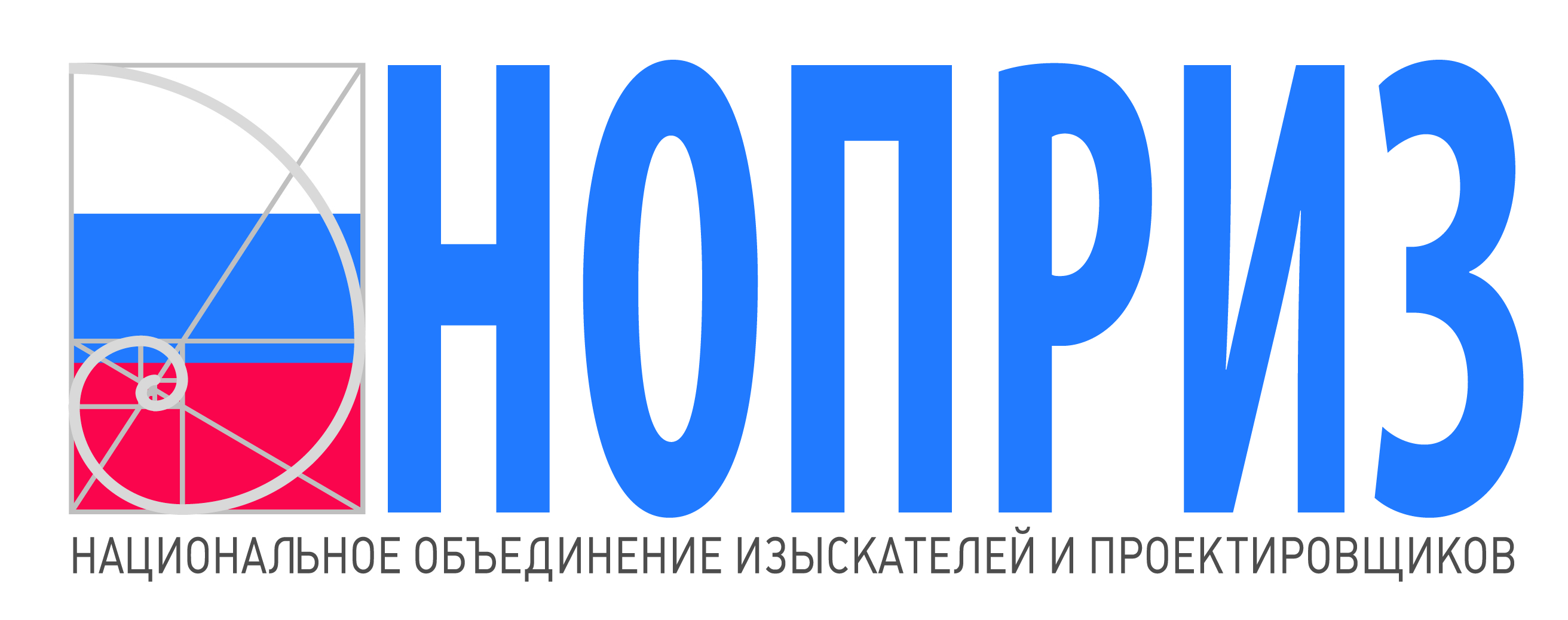 Ассоциация саморегулируемых организаций общероссийская негосударственная некоммерческая организация – ОБЩЕРОССИЙСКОЕ МЕЖОТРАСЛЕВОЕ ОБЪЕДИНЕНИЕ РАБОТОДАТЕЛЕЙ «Национальное объединение саморегулируемых организаций, основанных на членстве лиц, выполняющих инженерные изыскания, и саморегулируемых организаций, основанных на членстве лиц, осуществляющих подготовку проектной документации»ПРОГРАММАКруглого стола «Проблемы ценообразования в инженерных изысканиях 
и архитектурно-строительном проектировании»18 октября 2018 годаМесто проведения: г. Москва, Гранатный переулок, д. 7, стр. 1, конференц-зал Центрального дома архитектора, 3-й этаж.Дата проведения: 18 октября 2018 годаВремя проведения: Регистрация участников с 13:00 до 14:00;Заседание круглого стола  с 14:00 до 17:00.Модератор Круглого стола:Вронец Александр Петрович – Член Совета НОПРИЗ, Председатель Комитета по экспертизе и аудиту НОПРИЗ,  заместитель Координатора НОПРИЗ по г. Москве13:00 – 14:00Регистрация участников. 14:00 – 14:10 Официальное открытие круглого стола:Воронцов Алексей Ростиславович - Вице-президент НОПРИЗ, Член Совета НОПРИЗ, Координатор НОПРИЗ по городу Москве14:10–14:20 Тютьмина Ирина Викторовна – директор Департамента ценообразования и градостроительного зонирования Минстроя России (по согласованию)Выступление докладчиков Круглого столаВыступление докладчиков Круглого стола14:20 – 14:30Тема: Ресурсный метод. - Документы Минстроя регламентирующие ход подготовки и внедрения, сроки.- О ходе формирования ФГИС ЦС.- О разработке сметных нормативов (сметных норм, сметных цен).- Базисно-индексный метод как необходимый метод в переходный период. (указать сильные, слабые стороны)Докладчик: Головин Сергей Викторович – Руководитель рабочей группы по ценообразованию в изысканиях и проектировании Комитета по экспертизе и аудиту НОПРИЗ14:30 – 14:40Тема: Мониторинг цен строительных ресурсов с использованием ФГИС ЦСДокладчик: Раздолькин Андрей Алексеевич – Начальник Управления методологии ценообразования и мониторинга цен строительных ресурсов ФАУ «Главгосэкспертиза России» (по согласованию)14:40 – 14:50Тема: О порядке экспертизы проектов сметных нормативов на строительные, специальные строительные, ремонтно-строительные, монтажные и пусконаладочные работы.Докладчик: Савенков Андрей Николаевич – начальник Управления экспертизы сметных нормативов ФАУ «Главгосэспертиза России» 
(по согласованию)14:50 – 15:00Тема: О разработке сметных нормативов на проектные работыДокладчик: Величко Юрий Николаевич – Генеральный директор ОАО « ЦЕНТРИНВЕСТпроект»  15:00 – 15:10 Тема: Сметные цены на затраты труда в строительстве: изыскатели; проектировщики, строители монтажники.Докладчик: Соколова Ольга Витальевна - Директор по экономике и финансам  АО «Институт Гидропроект»;15:10 – 15:30Тема: Реальное формирование цены на изыскательские и проектные работы, с учетом конкурсных процедурДокладчики: Коновалов Олег Анатольевич -  Заместитель начальника Производственно-технического департамента  АО «Институт «ЭНЕРГОСЕТЬПРОЕКТ»;Саяхова Ирина Ивановна - Начальник управления по разработке проектно-сметной документации АО «Мосгаз» 15:30 – 15:40Тема: Определение стоимости проектных работ для госконтрактов. Докладчик: Бычков Андрей Вячеславович – член Комитета по экспертизе и аудиту НОПРИЗ15:40 – 15:50Тема:  Ценообразование в инженерно-экологических изысканияхДокладчик: Слободян Владимир Юрьевич – Генеральный директор АО «Институт экологического проектирования и изысканий»15:50 -16:00Тема: Международный опыт ценообразования в изыскательских и проектных работахДокладчик: Долотов Михаил Михайлович  - руководитель департамента ценообразования и сметного нормирования в строительстве ГАУ «НИАЦ»16:00 – 16:10Тема: Опыт Белоруссии и Казахстана в вопросах ценообразования в изысканиях и проектировании.Докладчик: Великанова Марина Дмитриевна – Директор Департамента технического регулирования и нормирования НОПРИЗ16:00 – 17:00Ответы на вопросы. Подведение итогов Круглого стола. Принятие Резолюции